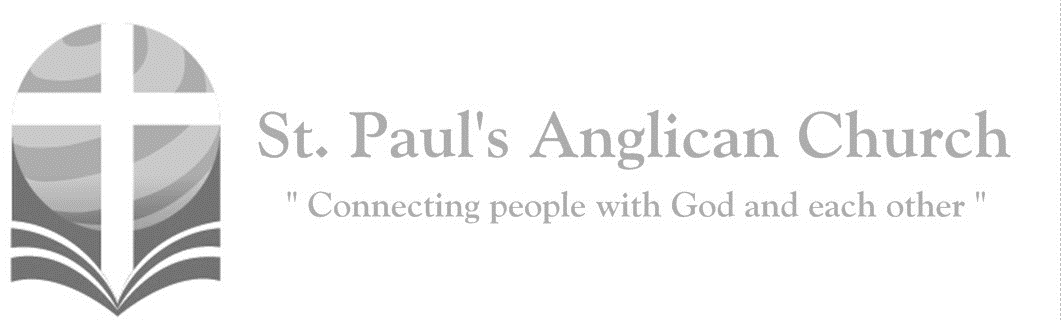 The Spirit of the Lord God is upon me, because the Lord has anointed me to bring good tidings to the afflicted. (Isaiah 61:1)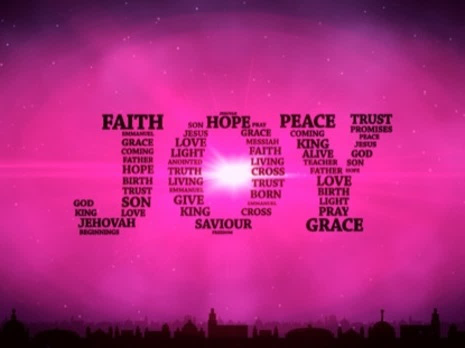 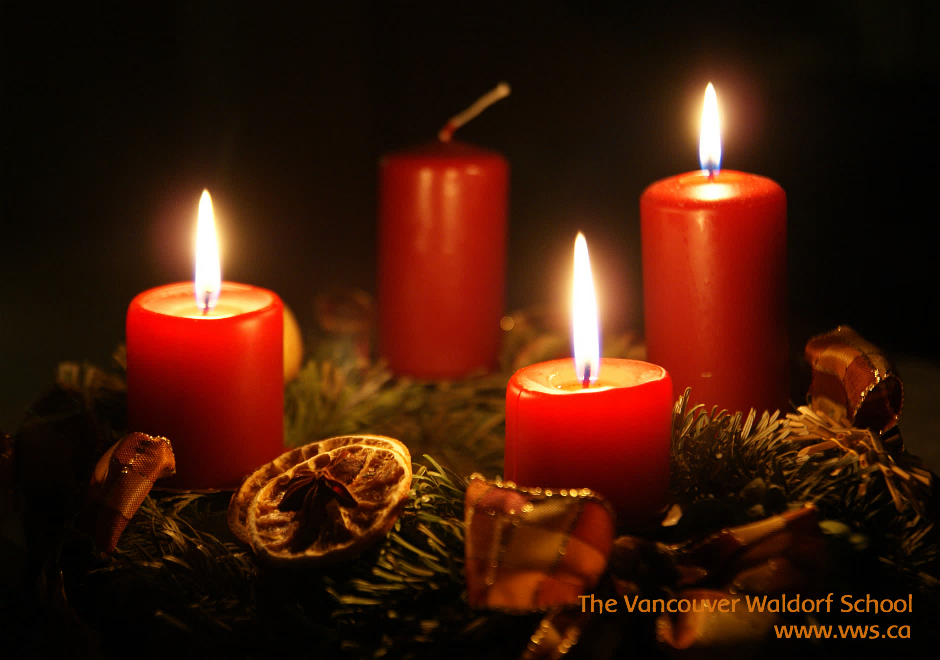 Opening Song: Come Thou Long Expected JesusCome Thou long expected Jesus
Born to set Thy people free
From our fears and sins release us
Let us find our rest in Thee
Israel's strength and consolation
Hope of all the earth Thou art
Dear desire of every nation
Joy of every longing heartBorn Thy people to deliver
Born a child and yet a King
Born to reign in us forever
Now Thy gracious Kingdom bring
By Thine own eternal Spirit
Rule in all our hearts alone
By Thine all sufficient merit
Raise us to Thy glorious throneHark a herald voice is soundingChrist is nigh it seems to sayCast away the dreams of darknessO ye children of the dayHonour, glory, might, and blessingTo the Father and the SonWith the everlasting SpiritWhile eternal ages runLighting of the Third Advent Candle: JoyAll: 	In a distressing and despairing world, we are called to share God’s joy, a joy that cannot be purchased or packaged.Reader One: 	Isaiah the Prophet announced it. The Spirit of God is with me, because I have been chosen to bring good news to the abused, to bandage the wounds of the heartbroken, and to release those who are in prisons of all kinds. I am here to proclaim a good year in God’s sight, a time when things will be set right.Reader Two: 	I am here to comfort the grieving and to dress them for happy times instead of sad ones.Reader One: 	The people who are healed and comforted will be like strong trees, upright and loyal to God. They will be like a forest planted to show God’s glory. They will rebuild the world and show everyone God’s power. Reader Two: 	We wait for the day of God’s joy, and live in God’s peace and hope, as we light these candles.Please pause as we light three candles, then respond:All: 	Loving God, come and shine your light in the world! Grant us the courage to share Your joy, as we proclaim the joy of the world, God-with-us, Emmanuel.Penitential RiteLeader: 	Dear friends in Christ, as we prepare to worship almighty God, let us with penitent and obedient hearts confess our sins, that we may obtain forgiveness by his infinite goodness and mercy.Silence is KeptAll:	Most merciful God, we confess that we have sinned against you in thought, word, and deed, by what we have done and by what we have left undone. We have not loved you with our whole heart; we have not loved our neighbours as ourselves. We are truly sorry and we humbly repent. For the sake of your Son Jesus Christ, have mercy on us and forgive us, that we may delight in your will, and walk in your ways, to the glory of your name. Amen.Leader: 	Almighty God have mercy upon you, pardon and deliver you from all your sins, confirm and strengthen you in all goodness, and keep you in eternal life; through Jesus Christ our Lord.All:		Amen.Morning PrayerLeader:	Lord, open our lips,All:	And our mouth shall proclaim your praise.Leader:	O God, make speed to save us.All:	O Lord, make haste to help us. Glory to the Father, and to the Son, and to the Holy Spirit: as it was in the beginning, is now, and will be for ever. Amen. Alleluia!Leader: 	The kingdom of God is at hand: O come, let us worship.All:	Be joyful in the Lord, all you lands; serve the Lord with gladness and come before his presence with a song. Know this: The Lord himself is God; he himself has made us, and we are his; we are his people and the sheep of his pasture. Enter his gates with thanksgiving; go into his courts with praise; give thanks to him and call upon his name. For the Lord is good; his mercy is everlasting; and his faithfulness endures from age to age.The Reading of ScriptureFirst Reading: Isaiah 61:1-4, 8-11The spirit of the Lord GOD is upon me, because the LORD has anointed me; he has sent me to bring good news to the oppressed, to bind up the brokenhearted, to proclaim liberty to the captives, and release to the prisoners; to proclaim the year of the Lord's favor, and the day of vengeance of our God; to comfort all who mourn; to provide for those who mourn in Zion-- to give them a garland instead of ashes, the oil of gladness instead of mourning, the mantle of praise instead of a faint spirit. They will be called oaks of righteousness, the planting of the LORD, to display his glory. They shall build up the ancient ruins, they shall raise up the former devastations; they shall repair the ruined cities, the devastations of many generations. For I the LORD love justice, I hate robbery and wrongdoing; I will faithfully give them their recompense, and I will make an everlasting covenant with them. Their descendants shall be known among the nations, and their offspring among the peoples; all who see them shall acknowledge that they are a people whom the LORD has blessed. I will greatly rejoice in the LORD, my whole being shall exult in my God; for he has clothed me with the garments of salvation, he has covered me with the robe of righteousness, as a bridegroom decks himself with a garland, and as a bride adorns herself with her jewels. For as the earth brings forth its shoots, and as a garden causes what is sown in it to spring up, so the Lord GOD will cause righteousness and praise to spring up before all the nations.Reader: 	The Word of the Lord. 	People: 	Thanks be to God.Canticle: Psalm 1261 When the Lord restored the fortunes of Zion, * then were we like those who dream. 2 Then was our mouth filled with laughter, * and our tongue with shouts of joy. 3 Then they said among the nations, * “The Lord has done great things for them.” 4 The Lord has done great things for us, * and we are glad indeed. 5 Restore our fortunes, O Lord, * like the watercourses of the Negev. 6 Those who sowed with tears * will reap with songs of joy. 7 Those who go out weeping, carrying the seed, * will come again with joy, shouldering their sheaves. Prayer: Praise to you, God of our salvation. Your generous gifts surpass all that we can ask or imagine. You have delivered us from the exile of sin and restored us to new life in Jesus Christ our Saviour. Glory and honour and praise to you for ever and ever. Amen.Second Reading: 1 Thessalonians 5:16-24Rejoice always, pray without ceasing, give thanks in all circumstances; for this is the will of God in Christ Jesus for you. Do not quench the Spirit. Do not despise the words of prophets, but test everything; hold fast to what is good; abstain from every form of evil. May the God of peace himself sanctify you entirely; and may your spirit and soul and body be kept sound and blameless at the coming of our Lord Jesus Christ. The one who calls you is faithful, and he will do this.Reader: 	The Word of the Lord. 	People: 	Thanks be to God.Processional Chorus – Ready My HeartReady my heart For the birth of ImmanuelReady my soul For the Prince of PeaceAlleluia, alleluiaAlleluia, Christ the Saviour will comeThe Gospel ReadingLeader:	The Lord be with you.People:	And also with you.Leader:	The Holy Gospel of our Lord Jesus Christ according to St. John.People:	Glory to you, Lord Jesus Christ.Gospel Reading: John 1:6-8, 19-28There was a man sent from God, whose name was John. He came as a witness to testify to the light, so that all might believe through him. He himself was not the light, but he came to testify to the light. This is the testimony given by John when the Jews sent priests and Levites from Jerusalem to ask him, "Who are you?" He confessed and did not deny it, but confessed, "I am not the Messiah." And they asked him, "What then? Are you Elijah?" He said, "I am not." "Are you the prophet?" He answered, "No." Then they said to him, "Who are you? Let us have an answer for those who sent us. What do you say about yourself?" He said, "I am the voice of one crying out in the wilderness, 'Make straight the way of the Lord,'" as the prophet Isaiah said. Now they had been sent from the Pharisees. They asked him, "Why then are you baptizing if you are neither the Messiah, nor Elijah, nor the prophet?" John answered them, "I baptize with water. Among you stands one whom you do not know, the one who is coming after me; I am not worthy to untie the thong of his sandal." This took place in Bethany across the Jordan where John was baptizing.Leader:	The Gospel of Christ.People:	Praise to you, Lord Jesus Christ.Worship Through Song Ready My HeartReady my heart For the birth of ImmanuelReady my soul for the Prince of PeaceHeap the straw of my life For His body to lie onLight the candle of hopeLet the Child come inAlleluia, alleluiaAlleluia, Christ the Saviour will comeMine is the home That is poor and is barrenMine is the stable of cold and stoneBreak the light to each corner Of doubt and of darknessNow the Word is made flesh For the birth of meAlleluia, alleluiaAlleluia, Christ the Saviour will comeEven So, Lord Jesus ComeEven so, Lord Jesus comeO divine and glorious SonThough we live as your bodyHere on earthEven so, Lord Jesus comeHoly Father, sovereign LordYour creations one adoredBy Your hand we receive Your majestyEven so, Lord Jesus comeHoly Spirit, breath of lifeLight a path through darkest nightIn Your care We confess our deepest sighEven so, Lord Jesus come(Repeat first verse)Listening TimeSermon by Alison Hurlburt – Sermon Notes:________________________________________________________________________________________________________________________________________________________________________________________________________________________________________________________________________________________________________________________________________________________________________________________________________________________________________________________________________________________________________________________________________________________________________________________________________________________________________________________________________________________________________________________________________________________________________________________________________________________________________________________________________________________________________________________________________________________________________________________________________________________________________________________________________________________________________________________Affirmation of Faith – The Apostle’s CreedAll:        	I believe in God, the Father almighty, Creator of heaven and earth. I believe in Jesus Christ, his only Son, our Lord. He was conceived by the power of the Holy Spirit and born of the Virgin Mary. He suffered under Pontius Pilate, was crucified, died and was buried. He descended to the dead. On the third day, he rose again. He ascended into heaven and is seated at the right hand of the Father. He will come again to judge the living and the dead. I believe in the Holy Spirit, the holy catholic Church, the communion of saints, the forgiveness of sins, the resurrection of the body, and the life everlasting. Amen.Prayers of the PeopleLeader:	In joyful expectation let us pray to our Saviour and Redeemer,saying, “Lord Jesus, come soon!” O Wisdom, from the mouth of the Most High, you reign over all things to the ends of the earth: come and teach us how to live.All: 		Lord Jesus, come soon!Leader: 	O Lord, and head of the house of Israel, you appeared to Moses in the fire of the burning bush and you gave the law on Sinai: come with outstretched arm and ransom us.All: 		Lord Jesus, come soon!Leader:	O Branch of Jesse, standing as a sign among the nations, all kings will keep silence before you and all peoples will summon you to their aid: come, set us free and delay no more.All: 		Lord Jesus, come soon!Leader:	O Key of David and sceptre of the house of Israel, you open and none can shut; you shut and none can open: come and free the captives from prison.All: 		Lord Jesus, come soon!Leader: 	O Morning Star, splendour of the light eternal and bright Sun of righteousness: come and enlighten all who dwell in darkness and in the shadow of death.All: 		Lord Jesus, come soon!Leader: 	O King of the nations, you alone can fulfil their desires. Remembering those in the St. Paul’s Cycle of Prayer: Paul, Jennifer, and Caroline Jacquier; Laurier and Margot Byer; Betty Kavuma; and Val Tilburn; as well as all of those in the Anglican Cycle of Prayer. Cornerstone, you make opposing nations one: come and save the creature you fashioned from clay.All: 		Lord Jesus, come soon!Leader:	O Emmanuel, hope of the nations and their Saviour: come and save us, Lord our God. All: 		Lord Jesus, come soon! Amen.The CollectLeader:	God of power and mercy, you call us once again to celebrate the coming of your Son. Remove those things which hinder love of you, that when he come, he may find us waiting in awe and wonder for him who lives and reigns with you and the Holy Spirit, one God, now and for ever.All:	Amen.The Lord’s PrayerLeader:    	And now, as our Saviour Christ has taught us, we are bold to say,All:        	Our Father, who art in heaven, hallowed be thy name, thy kingdom come, thy will be done, on earth as it is in heaven. Give us this day our daily bread. And forgive us our trespasses, as we forgive those who trespass against us. And lead us not into temptation, but deliver us from evil. For thine is the kingdom, the power, and the glory, for ever and ever. Amen.Congregational Announcements (Rev. Myron)Closing Song: There’s a Voice in the Wilderness CryingThere’s a voice in the wilderness cryingA call from the ways untrodPrepare in the desert a highway A highway for our GodThe valleys shall be exaltedThe lofty hills brought lowMake straight all the crooked placesWhere the Lord our God may goO Zion, give voice to good tidingsAscend to the heights and sing!Proclaim to a desolate peopleThe coming of their KingThe works of pride all perishLike flowers they shall decayThe power and pomp of nationsShall pass like a dream awayBut Your word, O God, is faithfulYour arm, O Lord, is strongYou stand in the midst of nationsAnd You will right the wrongYou will feed Your flock like a shepherdAnd fold the lambs to Your breastIn pastures of peace You’ll lead themAnd give to the weary rest (Repeat first verse)The Dismissal
Celebrant:	Go in peace to love and serve the Lord.All:		Thanks be to God. Amen.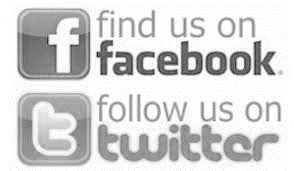 